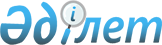 Об утверждении реестра государственных услугПриказ и.о. Министра цифрового развития, инноваций и аэрокосмической промышленности Республики Казахстан от 31 января 2020 года № 39/НҚ. Зарегистрирован в Министерстве юстиции Республики Казахстан 5 февраля 2020 года № 19982.       В соответствии с подпунктом 2-1) статьи 8 Закона Республики Казахстан от 15 апреля 2013 года "О государственных услугах" ПРИКАЗЫВАЮ:       1. Утвердить прилагаемый Реестр государственных услуг.      2. Комитету государственных услуг Министерства цифрового развития, инноваций и аэрокосмической промышленности Республики Казахстан обеспечить:      1) государственную регистрацию настоящего приказа в Министерстве юстиции Республики Казахстан;      2) размещение настоящего приказа на интернет-ресурсе Министерства цифрового развития, инноваций и аэрокосмической промышленности Республики Казахстан;      3) в течение десяти рабочих дней после государственной регистрации настоящего приказа представление в Юридический департамент Министерства цифрового развития, инноваций и аэрокосмической промышленности Республики Казахстан сведений об исполнении мероприятий, предусмотренных подпунктами 1) и 2) настоящего пункта.      3. Контроль за исполнением настоящего приказа возложить на курирующего вице-министра цифрового развития, инноваций и аэрокосмической промышленности Республики Казахстан.      4. Настоящий приказ вводится в действие по истечении десяти календарных дней после дня его первого официального опубликования.          Реестр государственных услуг       Сноска. Реестр - в редакции приказа Министра цифрового развития, инноваций и аэрокосмической промышленности РК от 18.05.2022 № 170/НҚ (вводится в действие по истечении десяти календарных дней после дня его первого официального опубликования).  и.о. министра цифрового развития,инноваций и аэрокосмической промышленностиРеспублики Казахстан   и.о. министра цифрового развития,инноваций и аэрокосмической промышленностиРеспублики Казахстан А. Батырқожа                                                       Утвержден приказом
                                                            исполняющего обязанности
                                                            Министра цифрового развития,
                                                            инноваций и аэрокосмической
                                                   промышленности
                                                       Республики Казахстан
                                                               от 31 января 2020 года № 39/НҚ                                                       Утвержден приказом
                                                            исполняющего обязанности
                                                            Министра цифрового развития,
                                                            инноваций и аэрокосмической
                                                   промышленности
                                                       Республики Казахстан
                                                               от 31 января 2020 года № 39/НҚ№ п/пКод государственной услугиНаименование государственной услуги Наименование подвида государственной услуги Сведения об услугополучателе (физическое и (или) юридическое лицо)Наименование центрального государственного органа, разрабатывающего подзаконный нормативный правовой акт, определяющий порядок оказания государственной услугиНаименование услугодателяНаименования организаций, осуществляющих прием заявлений и выдачу результатов оказания государственной услуги, и (или) указание на веб-портал "электронного правительства" и абонентское устройство сотовой связи, стационарное абонентское устройство, объекты информатизации* (на каждый подвид государственной услуги)Платность/бесплатность (на каждый подвид государственной услуги)Форма оказания государственной услуги (электронная (полностью или частично автоматизированная)/ бумажная/ проактивная/ оказываемая по принципу "одного заявления", информационная) (на каждый подвид государственной услуги)Наименование подзаконного нормативного правового акта, определяющего порядок оказания государственной услуги123456789101100402. Рождение, опекунство и воспитание ребенка00402. Рождение, опекунство и воспитание ребенка00402. Рождение, опекунство и воспитание ребенка00402. Рождение, опекунство и воспитание ребенка00402. Рождение, опекунство и воспитание ребенка00402. Рождение, опекунство и воспитание ребенка00402. Рождение, опекунство и воспитание ребенка00402. Рождение, опекунство и воспитание ребенка00402. Рождение, опекунство и воспитание ребенка00402. Рождение, опекунство и воспитание ребенка00402. Рождение, опекунство и воспитание ребенка00402. Рождение, опекунство и воспитание ребенка185.00402002Выдача справок по опеке и попечительствуФизические лицаМОНУправления образования городов республиканского значения и столицы, отделы образования районов, городов областного значенияВеб-портал "электронного правительства"БесплатноЭлектронная (полностью автоматизированная) "Об утверждении Правил оказания государственных услуг в сфере семьи и детей" приказ Министра образования и науки Республики Казахстан от 24 апреля 2020 года № 158. Зарегистрирован в Министерстве юстиции Республики Казахстан 24 апреля 2020 года № 20478.186.00402003Установление опеки или попечительства над ребенком-сиротой (детьми-сиротами) и ребенком (детьми), оставшимся без попечения родителейФизические лицаМОНУправления образования городов республиканского значения и столицы, отделы образования районов, городов областного значенияГосударственная корпорация, веб-портал "электронного правительства"БесплатноЭлектронная (частично автоматизированная)/ бумажная/ оказываемая по принципу "одного заявления" "Об утверждении Правил оказания государственных услуг в сфере семьи и детей" приказ Министра образования и науки Республики Казахстан от 24 апреля 2020 года № 158. Зарегистрирован в Реестре государственной регистрации нормативных правовых актов № 20478.187.00402004Выдача справок для распоряжения имуществом несовершеннолетнихФизические лицаМОНУправления образования городов республиканского значения и столицы, отделы образования районов, городов областного значенияВеб-портал "электронного правительства"БесплатноЭлектронная (полностью автоматизированная) "Об утверждении Правил оказания государственных услуг в сфере семьи и детей" приказ Министра образования и науки Республики Казахстан от 24 апреля 2020 года № 158. Зарегистрирован в Реестре государственной регистрации нормативных правовых актов № 20478.190.00402007Реабилитация и социальная адаптация детей и подростков с проблемами в развитииФизические лицаМОНРеабилитационные центры, кабинеты психолого-педагогической коррекцииРеабилитационные центры, кабинеты психолого-педагогической коррекции, веб-портал "электронного правительства"БесплатноЭлектронная (частично автоматизированная)/бумажная "Об утверждении правил оказания государственных услуг в сфере психолого-педагогической поддержки, оказываемых местными исполнительными органами" приказ Министра образования и науки Республики Казахстан от 27 мая 2020 года № 223. Зарегистрирован в Реестре государственной регистрации нормативных правовых актов № 20744193.00402010Выдача разрешения на свидания с ребенком родителям, лишенным родительских прав, не оказывающие на ребенка негативного влиянияФизические лицаМОНУправления образования городов республиканского значения и столицы, отделы образования районов, городов областного значенияГосударственная корпорация, управления образования городов республиканского значения и столицы, отделы образования районов, городов областного значенияБесплатноБумажная "Об утверждении Правил оказания государственных услуг" приказ Министра образования и науки Республики Казахстан от 24 апреля 2020 года № 158. Зарегистрирован в Реестре государственной регистрации нормативных правовых актов № 20478.195.00402013Выдача решения органа опеки и попечительства об учете мнения ребенка, достигшего десятилетнего возрастаФизические лицаМОНУправления образования городов республиканского значения и столицы, отделы образования районов, городов областного значенияУправления образования городов республиканского значения и столицы, отделы образования районов, городов областного значенияБесплатноБумажная "Об утверждении Правил оказания государственных услуг в сфере семьи и детей" приказ Министра образования и науки Республики Казахстан от 24 апреля 2020 года № 158. Зарегистрирован в Реестре государственной регистрации нормативных правовых актов № 20478.00403. Образование и досуг для ребенка00403. Образование и досуг для ребенка00403. Образование и досуг для ребенка00403. Образование и досуг для ребенка00403. Образование и досуг для ребенка00403. Образование и досуг для ребенка00403. Образование и досуг для ребенка00403. Образование и досуг для ребенка00403. Образование и досуг для ребенка00403. Образование и досуг для ребенка00403. Образование и досуг для ребенка00403. Образование и досуг для ребенка197.00403001Постановка на очередь детей дошкольного возраста (до 6 лет) для направления в дошкольные организацииФизические лицаМОНУправления образования городов республиканского значения и столицы, отделы образования районов, городов областного значенияГосударственная корпорация, управления образования городов республиканского значения и столицы, отделы образования районов, городов областного значения, веб-портал "электронного правительства"БесплатноЭлектронная (частично автоматизированная)/ бумажная/ проактивная/ оказываемая по принципу "одного заявления" "Об утверждении правил оказания государственных услуг в сфере дошкольного образования" приказ Министра образования и науки Республики Казахстан от 19 июня 2020 года № 254. Зарегистрирован в Реестре государственной регистрации нормативных правовых актов № 20883.198.00403002Прием документов и зачисление детей в дошкольные организацииФизические лицаМОНДошкольные организации всех видовДошкольные организации всех видов, веб-портал "электронного правительства"БесплатноЭлектронная (частично автоматизированная)/бумажная "Об утверждении правил оказания государственных услуг в сфере дошкольного образования" приказ Министра образования и науки Республики Казахстан от 19 июня 2020 года № 254. Зарегистрирован в Реестре государственной регистрации нормативных правовых актов № 20883199.00403003Прием документов и зачисление в организации образования независимо от ведомственной подчиненности для обучения по общеобразовательным программам начального, основного среднего, общего среднего образованияФизические лицаМОНОрганизации начального, основного среднего и общего среднего образованияОрганизации начального, основного среднего и общего среднего образования, веб-портал "электронного правительства"БесплатноЭлектронная (частично автоматизированная)/бумажная "Об утверждении Типовых правил приема на обучение в организации образования, реализующие общеобразовательные учебные программы начального, основного среднего и общего среднего образования" приказ Министра образования и науки Республики Казахстан от 12 октября 2018 года № 564. Зарегистрирован в Реестре государственной регистрации нормативных правовых актов № 17553.200.00403004Прием документов для организации индивидуального бесплатного обучения на дому детей, которые по состоянию здоровья в течение длительного времени не могут посещать организации начального, основного среднего, общего среднего образованияФизические лицаМОНОрганизации начального, основного среднего и общего среднего образованияОрганизации начального, основного среднего и общего среднего образования, веб-портал "электронного правительства"БесплатноЭлектронная (частично автоматизированная)/бумажная "Об утверждении правил оказания государственных услуг в сфере психолого-педагогической поддержки, оказываемых местными исполнительными органами" приказ Министра образования и науки Республики Казахстан от 27 мая 2020 года № 223. Зарегистрирован в Реестре государственной регистрации нормативных правовых актов № 20744201.00403005Прием документов и зачисление в специальные организации (специальные группы/классы) образования детей с ограниченными возможностями для обучения по специальным общеобразовательным учебным программам Прием документов и зачисление в специальные организации образования детей с ограниченными возможностями для обучения по специальным общеобразовательным учебным программамФизические лицаМОНСпециальные организации образования, организации основного среднего и общего среднего образования, дошкольные организации всех видовСпециальные организации образования, организации основного среднего и общего среднего образования, дошкольные организации всех видов, веб-портал "электронного правительства"БесплатноЭлектронная (частично автоматизированная)/бумажная "Об утверждении правил оказания государственных услуг в сфере психолого-педагогической поддержки, оказываемых местными исполнительными органами" приказ Министра образования и науки Республики Казахстан от 27 мая 2020 года № 223. Зарегистрирован в Реестре государственной регистрации нормативных правовых актов № 20744202.00403005Прием документов и зачисление в специальные организации (специальные группы/классы) образования детей с ограниченными возможностями для обучения по специальным общеобразовательным учебным программамПрием документов и зачисление детей с ограниченными возможностями для обучения по специальным общеобразовательным учебным программам в специальные группы/классыФизические лицаМОНСпециальные организации образования, организации основного среднего и общего среднего образования, дошкольные организации всех видовСпециальные организации образования, организации основного среднего и общего среднего образования, дошкольные организации всех видов, веб-портал "электронного правительства"БесплатноЭлектронная (частично автоматизированная)/бумажная "Об утверждении правил оказания государственных услуг в сфере психолого-педагогической поддержки, оказываемых местными исполнительными органами" приказ Министра образования и науки Республики Казахстан от 27 мая 2020 года № 223. Зарегистрирован в Реестре государственной регистрации нормативных правовых актов № 20744203.00403006Прием документов и зачисление в организации дополнительного образования для детей по предоставлению им дополнительного образованияФизические лицаМОНОрганизации дополнительного образования для детей, организации общего среднего образованияГосударственная корпорация, организации дополнительного образования для детей, организации общего среднего образованияПлатно/бесплатноЭлектронная (частично автоматизированная)/бумажная "Об утверждении Правил оказания государственной услуги "Прием документов и зачисление в организации дополнительного образования для детей по предоставлению им дополнительного образования" приказ Министра образования и науки Республики Казахстан от 22 мая 2020 года № 219. Зарегистрирован в Реестре государственной регистрации нормативных правовых актов № 20695.204.00403007Предоставление бесплатного подвоза к общеобразовательным организациям и обратно домой детям, проживающим в отдаленных сельских пунктахФизические лицаМОНОтделы образования районов, городов областного значения, организации образованияГосударственная корпорация, отделы образования районов, городов областного значения, организации образования, веб-портал "электронного правительства"БесплатноЭлектронная (частично автоматизированная)/бумажная "Об утверждении Правил оказания государственных услуг в сфере семьи и детей" приказ Министра образования и науки Республики Казахстан от 24 апреля 2020 года № 158. Зарегистрирован в Реестре государственной регистрации нормативных правовых актов № 20478.205.00403008Предоставление бесплатного и льготного питания отдельным категориям обучающихся и воспитанников в общеобразовательных школахФизические лицаМОНМИО областей, городов Нур-Султана, Алматы и Шымкента, районов и городов областного значения, управления образования областей, городов республиканского значения и столицы, отделы образования районов, городов областного значения, организации образованияМИО областей, городов Нур-Султана, Алматы и Шымкента, районов и городов областного значения, управления образования областей, городов республиканского значения и столицы, отделы образования районов, городов областного значения, организации образования, веб-портал "электронного правительства"БесплатноЭлектронная (частично автоматизированная)/бумажная "Об утверждении Правил оказания государственных услуг в сфере семьи и детей" приказ Министра образования и науки Республики Казахстан от 24 апреля 2020 года № 158. Зарегистрирован в Реестре государственной регистрации нормативных правовых актов № 20478.206.00403009Прием документов и выдача направлений на предоставление отдыха в загородных и пришкольных лагерях отдельным категориям обучающихся и воспитанников государственных учреждений образованияФизические лицаМОНУправления образования областей, городов республиканского значения, столицы, отделы образования районов, городов областного значения, организации образованияГосударственная корпорация, управления образования областей, городов республиканского значения, столицы, отделы образования районов, городов областного значения, организации образования, веб-портал "электронного правительства"БесплатноЭлектронная (частично автоматизированная)/бумажная "Об утверждении Правил оказания государственных услуг" приказ Министра образования и науки Республики Казахстан от 24 апреля 2020 года № 158. Зарегистрирован в Реестре государственной регистрации нормативных правовых актов № 20478.207.00403010Выдача разрешения на обучение в форме экстерната в организациях основного среднего, общего среднего образованияФизические лицаМОНУправления образования областей, городов республиканского значения, столицы, отделы образования районов, городов областного значенияВеб-портал "электронного правительства"БесплатноЭлектронная (полностью автоматизированная) "Об утверждении Правил обучения в форме экстерната" приказ Министра образования и науки Республики Казахстан от 22 января 2016 года № 61. Зарегистрирован в Реестре государственной регистрации нормативных правовых актов № 13110.214.00403015Прием документов для перевода детей между организациями начального, основного среднего, общего среднего образованияФизические лицаМОНОрганизации начального, основного среднего и общего среднего образованияОрганизации начального, основного среднего и общего среднего образования, веб-портал "электронного правительства"БесплатноЭлектронная (частично автоматизированная)/бумажная "Об утверждении Типовых правил приема на обучение в организации образования, реализующие общеобразовательные учебные программы начального, основного среднего и общего среднего образования" приказ Министра образования и науки Республики Казахстан от 12 октября 2018 года № 564. Зарегистрирован в Реестре государственной регистрации нормативных правовых актов № 17553.00404. Содержание и обеспечение ребенка00404. Содержание и обеспечение ребенка00404. Содержание и обеспечение ребенка00404. Содержание и обеспечение ребенка00404. Содержание и обеспечение ребенка00404. Содержание и обеспечение ребенка00404. Содержание и обеспечение ребенка00404. Содержание и обеспечение ребенка00404. Содержание и обеспечение ребенка00404. Содержание и обеспечение ребенка00404. Содержание и обеспечение ребенка00404. Содержание и обеспечение ребенка217.00404002Назначение выплаты пособия опекунам или попечителям на содержание ребенка-сироты (детей-сирот) и ребенка (детей), оставшегося без попечения родителейФизические лицаМОНУправления образования городов республиканского значения и столицы, отделы образования районов, городов областного значенияГосударственная корпорация, веб-портал "электронного правительства"БесплатноЭлектронная (частично автоматизированная)/ бумажная/ оказываемая по принципу "одного заявления" "Об утверждении Правил оказания государственных услуг в сфере семьи и детей" приказ Министра образования и науки Республики Казахстан от 24 апреля 2020 года № 158. Зарегистрирован в Реестре государственной регистрации нормативных правовых актов № 20478218.00404003Передача ребенка (детей) на патронатное воспитание и назначение выплаты денежных средств на содержание ребенка (детей), переданного патронатным воспитателямФизические лицаМОНУправления образования городов республиканского значения и столицы, отделы образования районов, городов областного значенияВеб-портал "электронного правительства"БесплатноЭлектронная (полностью автоматизированная) "Об утверждении Правил оказания государственных услуг в сфере семьи и детей" приказ Министра образования и науки Республики Казахстан от 24 апреля 2020 года № 158. Зарегистрирован в Реестре государственной регистрации нормативных правовых актов № 20478.219.00404004Постановка на учет лиц, желающих усыновить детейФизические лицаМОНУправления образования городов республиканского значения и столицы, отделы образования районов, городов областного значенияВеб-портал "электронного правительства"БесплатноЭлектронная (полностью автоматизированная) "Об утверждении Правил учета лиц, являющихся гражданами Республики Казахстан, постоянно проживающих на территории Республики Казахстан, желающих усыновить детей-сирот, детей, оставшихся без попечения родителей" приказ Министра образования и науки Республики Казахстан от 29 июня 2016 года № 407. Зарегистрирован в Реестре государственной регистрации нормативных правовых актов № 14067.222.00404006Назначение единовременной денежной выплаты в связи с усыновлением ребенка-сироты и (или) ребенка, оставшегося без попечения родителейФизические лицаМОНУправления образования городов республиканского значения и столицы, отделы образования районов, городов областного значенияВеб-портал "электронного правительства"БесплатноЭлектронная (полностью автоматизированная) "Об утверждении Правил оказания государственных услуг в сфере семьи и детей" приказ Министра образования и науки Республики Казахстан от 24 апреля 2020 года № 158. Зарегистрирован в Реестре государственной регистрации нормативных правовых актов № 20478.223.00404007Передача ребенка (детей) на воспитание в приемную семью и назначение выплаты денежных средств на их содержаниеФизические лицаМОНУправления образования городов республиканского значения и столицы, отделы образования районов, городов областного значенияУправления образования городов республиканского значения и столицы, отделы образования районов, городов областного значения, веб-портал "электронного правительства"БесплатноЭлектронная (частично автоматизированная)/бумажная "Об утверждении Правил оказания государственных услуг в сфере семьи и детей" приказ Министра образования и науки Республики Казахстан от 24 апреля 2020 года № 158. Зарегистрирован в Реестре государственной регистрации нормативных правовых актов № 20478.005. Права на имущество и интеллектуальную собственность005. Права на имущество и интеллектуальную собственность005. Права на имущество и интеллектуальную собственность005. Права на имущество и интеллектуальную собственность005. Права на имущество и интеллектуальную собственность005. Права на имущество и интеллектуальную собственность005. Права на имущество и интеллектуальную собственность005. Права на имущество и интеллектуальную собственность005. Права на имущество и интеллектуальную собственность005. Права на имущество и интеллектуальную собственность005. Права на имущество и интеллектуальную собственность005. Права на имущество и интеллектуальную собственность00501. Движимое имущество00501. Движимое имущество00501. Движимое имущество00501. Движимое имущество00501. Движимое имущество00501. Движимое имущество00501. Движимое имущество00501. Движимое имущество00501. Движимое имущество00501. Движимое имущество00501. Движимое имущество00501. Движимое имущество463.00803005Выдача дубликатов документов об основном среднем, общем среднем образованииФизические лицаМОНОрганизации основного среднего и общего среднего образованияГосударственная корпорация, организации основного среднего и общего среднего образования, веб-портал "электронного правительства"БесплатноЭлектронная (частично автоматизированная)/бумажная "Об утверждении видов и форм документов об образовании государственного образца и Правил их выдачи" приказ Министра образования и науки Республики Казахстан от 28 января 2015 года № 39. Зарегистрирован в Реестре государственной регистрации нормативных правовых актов № 10348.467.00803009Прием документов для участия в конкурсе на назначение первых руководителей государственных организаций образованияФизические лицаМОНМОН, управления образования областей, городов республиканского значения и столицы, отделы образования районов, городов областного значенияГосударственная корпорация, МОН, управления образования областей, городов республиканского значения и столицы, отделы образования районов, городов областного значения, веб-портал "электронного правительства"БесплатноЭлектронная (частично автоматизированная)/бумажная "Об утверждении Правил конкурсного замещения руководителей государственных организаций среднего, технического и профессионального, послесреднего образования и конкурсного назначения на должность руководителя государственной организации дошкольного, среднего образования, технического и профессионального, послесреднего и дополнительного образования" приказ Министра образования и науки Республики Казахстан от 21 февраля 2012 года № 57. Зарегистрирован в Реестре государственной регистрации нормативных правовых актов № 7495.477.00803014Прием документов для прохождения аттестации педагоговФизические лицаМОНМОН, управления образования областей, городов республиканского значения и столицы, отделы образования районов, городов областного значенияГосударственная корпорация, МОН, управления образования областей, городов республиканского значения и столицы, отделы образования районов, городов областного значения, веб-портал "электронного правительства"БесплатноЭлектронная (частично автоматизированная)/бумажная "Об утверждении Правил и условий проведения аттестации педагогов, занимающих должности в организациях образования, реализующих общеобразовательные учебные программы дошкольного воспитания и обучения, начального, основного среднего и общего среднего образования, образовательные программы технического и профессионального, послесреднего, дополнительного образования и специальные учебные программы, и иных гражданских служащих в области образования и науки" приказ Министра образования и науки Республики Казахстан от 27 января 2016 года № 83. Зарегистрирован в Реестре государственной регистрации нормативных правовых актов № 13317.